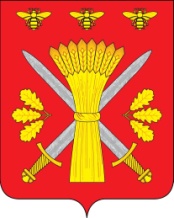 РОССИЙСКАЯ ФЕДЕРАЦИЯОРЛОВСКАЯ ОБЛАСТЬГЛАВА  ТРОСНЯНСКОГО РАЙОНАПОСТАНОВЛЕНИЕот     18 мая  2017 г.                                                                                                     № 111                                                                                                                                               с.ТроснаО  обеспечении антитеррористической защищенности людей на объектах (территориях) Троснянского района           В соответствии с пунктом 4 части 2 статьи 5 Федерального закона «О противодействии терроризму»,  исполнения  постановление Правительства Российской Федерации от 25.03.2015 года № 272 «Об утверждении требований к  антитеррористической защищенности объектов (территорий), подлежащих обязательной охране войсками национальной гвардии Российской Федерации, и форм паспортов безопасности таких мест и объектов (территорий) (в редакции постановление Правительства Российской Федерации  от 14.10.2016 года №1040, постановлением Правительства Российской Федерации  от 11февраля 2017 года № 176 «Об утверждении требований к антитеррористической защищенности объектов (территорий) в сфере культуры и формы паспорта безопасности  этих объектов (территорий)», постановление Правительства Российской Федерации  от 6 марта 2015 года № 202 «Об утверждении требований к антитеррористической защищенности объектов спорта и формы паспорта безопасности объектов спорта», постановление Правительства Российской Федерации  от 13января 2017 года № 8 «Об утверждении требований к антитеррористической защищенности объектов (территорий) Министерства здравоохранения Российской Федерации и объектов (территорий), относящихся к сфере деятельности Министерства  здравоохранения Российской Федерации, и формы паспорта безопасности  этих объектов (территорий)» п о с т а н о в л я е т:1. Считать утратившем силу Постановление Главы Троснянского района от 19 августа 2015 года №1 «По обеспечению антитеррористической защищенности людей на объектах (территориях) Троснянского района»2. Утвердить:2.1. Межведомственную комиссию по обследованию потенциальных  объектов  террористических посягательств на территории Троснянского района (приложение 1); 2.2. Форму паспорта безопасности антитеррористической защищенности объектов (территорий) в сфере культуры в соответствии с постановлением Правительства РФ от 11 февраля 2017 года № 176 (приложение 2);2.3. Форму паспорта безопасности антитеррористической защищенности объектов спортав соответствии с постановлением Правительства РФ от 06 марта 2015 года № 202 (приложение 3);2.4. Форму паспорта безопасности антитеррористической защищенности объектов (территорий) в сфере деятельности Министерства здравоохранения в соответствии с постановлением Правительства РФ от 13января 2017 года №8 (приложение 4);3. Опубликовать постановление на официальном сайте администрации Троснянского района;4. Контроль за исполнением постановления возложить на заместителя главы администрации района А.В. Фроловичева.                                                                                                                                   Приложение 1к постановлению Главы Троснянского районаот___мая2017 г. №____СоставМежведомственной комиссии по обследованию потенциальных  объектов  террористических посягательств  на территории Троснянского районаПредседатель комиссии - Насонов Александр Иванович –глава  Троснянского района;Члены комиссии: Кабацков Александр Иванович - заместитель начальника ОМВД России по Троснянскому району, заместитель председателя комиссии (по согласованию);Ишмулов Дмитрий Владимирович – начальник ОНДи ПР по Троснянскому району (по согласованию);Бувина Светлана Алексеевна- начальник отдела ГО ЧС и МР администрации района;Обыденов Александр Николаевич- главный специалист ПЦО №2 УВО по г. Орлу- Федерального государственного казенного учреждения «Управление вневедомственной охраны войск Россгвардии по Орловской области» (по согласованию);Начальник отделения в п.г.т. Кромы УФСБ России по Орловской области - Студенников Сергей Владимирович;Кралина Людмила Александровна - секретарь АТК в Троснянском районе.                                                                                                                                   Приложение 2к постановлению Главы Троснянского районаОт___ мая2017 г. №____                                                                                                                                       Утвержденапостановлением ПравительстваРоссийской Федерацииот 11 февраля 2017 г. N 176ФОРМА ПАСПОРТАБЕЗОПАСНОСТИ ОБЪЕКТОВ (ТЕРРИТОРИЙ) В СФЕРЕ КУЛЬТУРЫСрок действия паспорта __________________до "__" _____________ 20__ г. (пометка или гриф)Экз. N ________УТВЕРЖДАЮ______________________________________(Министр культуры Российской Федерации(руководитель иного органа(организации), являющегосяправообладателем объекта (территории),или уполномоченное им лицо)___________ __________________________(подпись) (ф.и.о.)"__" ________________ 20__ г.______________________________________ ______________________________________________ ________________________ _____________ ___________________ПАСПОРТ БЕЗОПАСНОСТИ___________________________________________________________________________(наименование объекта (территории)___________________________________________________________________________(наименование населенного пункта)20__ г.I. Общие сведения об объекте (территории)___________________________________________________________________________(полное и сокращенное наименования органа исполнительной власти(органа местного самоуправления), в ведении которого находитсяобъект (территория)___________________________________________________________________________(наименование, адрес, телефон, факс, электронная почта организациив сфере культуры, являющейся правообладателем объекта (территории)___________________________________________________________________________(адрес объекта (территории), телефон, факс, электронная почта)___________________________________________________________________________(основной вид деятельности)___________________________________________________________________________(категория объекта (территории)___________________________________________________________________________(общая площадь объекта (территории), кв. метров, протяженностьпериметра, метров)___________________________________________________________________________(свидетельство о государственной регистрации права на пользованиеземельным участком, свидетельство о праве пользования объектомнедвижимости, номер и дата выдачи)___________________________________________________________________________(ф.и.о. должностного лица, осуществляющего непосредственное руководстводеятельностью работников на объекте (территории), служебный (мобильный)телефон, факс, электронная почта)___________________________________________________________________________(ф.и.о. руководителя организации в сфере культуры, являющейсяправообладателем объекта (территории), служебный (мобильный) телефон,факс, электронная почта)___________________________________________________________________________(ф.и.о. начальника службы охраны объекта (территории), служебный(мобильный) телефон)II. Общие сведения о работниках объекта (территории),посетителях и (или) об арендаторах объекта (территории)1. Режим работы объекта (территории) _________________________________.(продолжительность, начало(окончание) рабочего дня)2. Общее количество работников _______________________________________.(человек)3. Среднее количество работников и посетителей, находящихся на объекте(территории) в течение дня _______________________________________________.(человек)4. Среднее количество работников и посетителей, включая персоналохраны, находящихся на объекте (территории) в нерабочее время, ночью, ввыходные и праздничные дни _______________________________________________.(человек)5. Сведения об арендаторах___________________________________________________________________________(полное и сокращенное наименование организации-арендатора, основной виддеятельности, режим работы, занимаемая площадь, кв. метров)___________________________________________________________________________(общее количество работников, расположение рабочих мест, ф.и.о., номерателефонов (служебного, мобильного) руководителя организации-арендатора,срок действия аренды)III. Сведения о потенциально опасных участкахи (или) критических элементах объекта (территории)1. Потенциально опасные участки объекта (территории) (при наличии)2. Перечень критических элементов объекта (территории) (при наличии)IV. Основные угрозы и возможные последствиясовершения террористического акта на объекте (территории)1. Возможные модели действий нарушителей___________________________________________________________________________(краткое описание основных угроз совершения террористического актана объекте (возможность размещения на объекте (территории) взрывныхустройств, захват заложников из числа работников и посетителей объекта(территории), наличие рисков химического, биологическогои радиационного заражения (загрязнения)2. Вероятные последствия совершения террористического акта на объекте(территории)___________________________________________________________________________(площадь возможной зоны разрушения (заражения) в случае совершениятеррористического акта, кв. метров, иные ситуации в результатесовершения террористического акта)V. Оценка социально-экономических последствийсовершения террористического акта на объекте (территории)VI. Категорирование объекта(территории) по степени потенциальной опасностиVII. Силы и средства, привлекаемые для обеспеченияантитеррористической защищенности объекта (территории)1. Силы охраны:а) организационная основа охраны__________________________________________________________________________;(наименование, реквизиты договора)б) численность охраны ________________________;(человек)в) количество постов охраны: всего - _____________________, в том числекруглосуточных - ________________________.2. Средства охраны:а) стрелковое оружие _________________________________________________;(тип, количество)б) защитные средства _________________________________________________;(тип, количество)в) специальные средства ______________________________________________;(тип, количество)г) служебные собаки __________________________________________________.(сколько, какой породы)3. Организация связи (виды связи):а) между постами _____________________________________________________;б) между постами и диспетчерским пунктом охраны__________________________________________________________________________;в) между диспетчерским пунктом (дежурно-диспетчерской службой) объекта(территории) и правоохранительными органами__________________________________________________________________________.VIII. Меры по инженерно-технической,физической защите и пожарной безопасности объекта (территории)1. Меры по инженерно-технической защите объекта (территории)а) резервные источники электроснабжения, теплоснабжения газоснабжения,водоснабжения, систем связи__________________________________________________________________________;(наличие, характеристика)б) объектовые и локальные системы оповещения__________________________________________________________________________;(наличие, марка, количество)в) технические системы обнаружения несанкционированного проникновенияна объект (территорию)__________________________________________________________________________;(наличие, марка, количество)г) технические системы оповещения о несанкционированном проникновениина объект и системы физической защиты__________________________________________________________________________;(наличие, марка, количество)д) стационарные металлообнаружители и ручные металлоискатели__________________________________________________________________________;(наличие, марка, количество)е) телевизионная система охраны__________________________________________________________________________;(наличие, марка, количество)ж) система охранного освещения__________________________________________________________________________.(наличие, марка, количество)2. Меры по физической защите объекта (территории)а) количество контрольно-пропускных пунктов (для прохода людей ипроезда транспортных средств) ____________________________________________;б) количество эвакуационных выходов (для выхода людей и выездатранспортных средств) ____________________________________________________;в) электронная система пропуска__________________________________________________________________________;(наличие, тип установленного оборудования)г) укомплектованность личным составом нештатных аварийно-спасательныхформирований (по видам подразделений) ____________________________________.(человек, процентов)3. Меры по пожарной безопасности объекта (территории)а) документ, подтверждающий соответствие объекта (территории)установленным требованиям пожарной безопасности__________________________________________________________________________;(реквизиты, дата выдачи)б) автоматическая система пожаротушения__________________________________________________________________________;(наличие, характеристика)в) система оповещения и управления эвакуацией при пожаре__________________________________________________________________________;(наличие, характеристика)г) оборудование для спасения из зданий работников и посетителей__________________________________________________________________________.(наличие, характеристика)IX. Выводы и рекомендации___________________________________________________________________________X. Дополнительная информацияс учетом особенностей объекта (территории)___________________________________________________________________________(наличие на объекте (территории) режимно-секретного органа, его численность(штатная и фактическая), количество сотрудников объекта (территории),допущенных к работе со сведениями, составляющими государственную тайну,меры по обеспечению режима секретности и сохранности секретных сведений;наличие на объекте (территории) локальных зон безопасности)Приложения: 1. План (схема) объекта (территории) с обозначениемпотенциально опасных участков и критических элементовобъекта (территории).2. План (схема) охраны объекта (территории) с указаниемконтрольно-пропускных пунктов, постов охраны,инженерно-технических средств охраны.3. Акт обследования и категорирования объекта (территории).Составлен "__" __________ 20__ г.Председатель комиссии _____________ ______________________________________(подпись) (инициалы, фамилия)Члены комиссии: _____________ ______________________________________(подпись) (инициалы, фамилия)_____________ ______________________________________(подпись) (инициалы, фамилия)_____________ ______________________________________(подпись) (инициалы, фамилия)Актуализирован "__" ______________ 20__ г.Причина актуализации _______________________________________________________________________ _______________ _____________________________________(должность) (подпись) (инициалы, фамилия)                                                                                                                                   Приложение 3к постановлению Главы Троснянского районаот ___ мая2017 г. №____от ___________2017 г. №___Постановлением ПравительстваРоссийской Федерацииот 6 марта 2015 г. N 202ФОРМА ПАСПОРТА БЕЗОПАСНОСТИ ОБЪЕКТОВ СПОРТА                                                   ________________________                                                      (гриф или пометка)                                                                                                                                 Экз. N _______                            ПАСПОРТ БЕЗОПАСНОСТИ     __________________________________________________________________                       (наименование объекта спорта)                        г. _________________________                                  20__ г.                    I. Общие сведения об объекте спорта    1. ____________________________________________________________________          (полное наименования объекта спорта, адрес места расположения,                                телефоны, факсы)    2. ____________________________________________________________________          (вид объекта спорта в соответствии с классификатором объектов                    спорта, утвержденным Минспортом России)    3. ____________________________________________________________________                        (категория опасности объекта спорта)    4. ____________________________________________________________________          (полное наименование юридического лица (фамилия, имя, отчество            физического лица), являющегося собственником объекта спорта                 или использующего его на ином законном основании)    5. ____________________________________________________________________         (государственный регистрационный номер в едином государственном         реестре юридических лиц для юридического лица (паспортные данные         физического лица), являющегося собственником объекта спорта или                  использующего его на ином законном основании)    6. ____________________________________________________________________          (номер свидетельства и дата государственной регистрации права          собственности (хозяйственного ведения, оперативного управления,                                  договора аренды)    7. Количество посетителей ежедневно ___________________________________                                             (в среднем (без зрителей)    8. Количество зрительских мест ________________________________________           II. Общие сведения о работниках и (или) об арендаторах                               объекта спорта    9.   Количество   работников   на   объекте  спорта  согласно  штатномурасписанию  (или  трудовым  контрактам)  по всем организациям, использующимобъект спорта, ____________________________________________________________    10.   Количество   работников,   привлеченных   по  договорам  подряда,ежедневно в среднем _______________________________________________________    11. Сведения об арендаторах, использующих объект спорта, _________________________________________________________________________________________          (наименование организации, адрес, характер деятельности)    12. Сведения  о  руководящем  составе  юридического  лица,  являющегосясобственником  объекта  спорта  или  использующего  его  на  ином  законномосновании, арендаторов, использующих объект спорта (по каждой организации),или   физическом   лице,   являющемся   собственником  объекта  спорта  илииспользующем его на ином законном основании    13. Лицо, ответственное за безопасность на объекте спорта    14.  Перечень  должностных  лиц,  имеющих  доступ к настоящему паспортубезопасности, ________________________________________________________________________________________________________________________________________    III. Сведения о потенциально опасных участках и (или) критических                          элементах объекта спорта    15. Перечень потенциально опасных участков объекта спорта    16. Перечень критических элементов объекта спорта    17. Особенности расположения объекта спорта:    а) географические___________________________________________________________________________    б) геологические (особенности грунтов, если есть)___________________________________________________________________________    в)  гидрологические  (наличие  водоемов, нахождение в прибрежной зоне ипрочее, если есть)___________________________________________________________________________    г) транспортные коммуникации    18.  Наличие  вокруг  объекта  спорта  производств, населенных пунктов,жилых  зданий  и  иных  объектов  массового  скопления  людей,  примыкающихобъекту, их размещение по отношению к объекту    19. Недвижимое имущество, входящее в состав объекта спорта    20. Системы электро-, газо- и энергоснабжения объекта спорта    21.  Сведения об опасных веществах и материалах, находящихся на объектеспорта:    а) пожаро- и взрывоопасные вещества и материалы    б) химически и биологически опасные вещества и материалы    в)  токсичные,  наркотические, психотропные вещества, сильнодействующиеяды и препараты        IV. Возможные последствия совершения террористического акта                             на объекте спорта    22.  Оценка  последствий  прекращения  функционирования  объекта спорта(включая   отмену   проведения   запланированных   официальных   спортивныхсоревнований) ________________________________________________________________________________________________________________________________________    23.  Оценка  последствий  повреждения  элементов,  механизмов,  систем,оборудования, находящихся на объекте спорта, _________________________________________________________________________________________________________    24.  Количество  людей,  которые  могут  погибнуть  или  получить  вредздоровью,  оцениваемое  на  основании единовременной пропускной способностиобъекта спорта и количества зрительских мест, ________________________________________________________________________________________________________             V. Силы и средства, привлекаемые для обеспечения             антитеррористической защищенности объекта спорта    25. Штатная численность подразделения охраны объекта спорта    26.  Численность  привлеченного  подразделения охраны объекта спорта подоговору      VI. Меры по инженерно-технической, физической защите и пожарной                        безопасности объекта спорта    27. Место расположения поста (пункта) безопасности (охраны) ______________________________________________________________________________________    28. Технические средства обеспечения безопасности    29. Сведения о средствах пожарной безопасности ___________________________________________________________________________________________________    30.   Порядок   прохода,   проезда   лиц,  транспортных  средств  черезконтрольно-пропускной  пункт  на объект спорта, и (или) критический элементобъекта спорта _______________________________________________________________________________________________________________________________________    31.   Дополнительные  виды  связи,  применяемые  на  объекте  спорта  винтересах обеспечения безопасности, __________________________________________________________________________________________________________________                         VII. Выводы и рекомендации___________________________________________________________________________          VIII. Дополнительная информация с учетом особенностей                              объекта спорта___________________________________________________________________________Приложения: 1. План   объекта  спорта с   обозначением   его    критических               элементов   (схемы   коммуникаций,   планы   и   экспликации               отдельных зданий и сооружений или их частей).            2. Схема   организации   охраны  объекта  спорта  с   указанием               контрольно-пропускных пунктов, постов (пунктов) безопасности               (охраны),   маршрутов   и   режима   патрулирования,    мест               расположения инженерно-технических средств охраны и  средств               пожарной безопасности, зон свободного доступа.            3. График проведения на объекте спорта учений и  тренировок,  в               том числе с привлечением подразделений  органов  федеральной               службы безопасности  и  органов  внутренних  дел  Российской               Федерации (по согласованию), и основания для их проведения.            4. Схема связи на объекте спорта.Члены комиссии:    _______________________    _____________________________                         (подпись)                      (ф.и.о.)                   _______________________    _____________________________                         (подпись)                      (ф.и.о.)                   _______________________    _____________________________                         (подпись)                      (ф.и.о.)Составлен "__" ____________ 20__ г.Актуализирован "__" ____________ 20__ г.Причина актуализации ______________________________________________________                                                                                                                                                             Приложение 4                                                                                                                                             к постановлению Главы Троснянского районаот ___ мая 2017 г. № ____Утвержденапостановлением ПравительстваРоссийской Федерацииот 13 января 2017 г. N 8ФОРМА ПАСПОРТАБЕЗОПАСНОСТИ ОБЪЕКТОВ (ТЕРРИТОРИЙ) МИНИСТЕРСТВАЗДРАВООХРАНЕНИЯ РОССИЙСКОЙ ФЕДЕРАЦИИ И ОБЪЕКТОВ(ТЕРРИТОРИЙ), ОТНОСЯЩИХСЯ К СФЕРЕ ДЕЯТЕЛЬНОСТИМИНИСТЕРСТВА ЗДРАВООХРАНЕНИЯ РОССИЙСКОЙ ФЕДЕРАЦИИСрок действия паспорта _______________________________до "__" __________ 20__ г. (пометка или гриф)Экз. N _____УТВЕРЖДАЮ(Министр здравоохраненияРоссийской Федерации(руководитель иного органа(организации), являющегосяправообладателем объекта(территории), или уполномоченноеим лицо)_______________ __________________(подпись) (ф.и.о.)"__" ___________ 20__ г.                                         ПАСПОРТ БЕЗОПАСНОСТИ___________________________________________________________________________(наименование объекта (территории)________________________________________(наименование населенного пункта)20__ г.I. Общие сведения об объекте (территории)___________________________________________________________________________(полное и сокращенное наименование органа (организации), являющегосяправообладателем объекта (территории)___________________________________________________________________________(адрес объекта (территории), телефон, факс, электронная почта)___________________________________________________________________________(основной вид деятельности)___________________________________________________________________________(категория объекта (территории)___________________________________________________________________________(ф.и.о. должностного лица, осуществляющего непосредственное руководстводеятельностью работников на объекте (территории), служебный и мобильныйтелефоны, факс)___________________________________________________________________________(ф.и.о. должностного лица, ответственного за обеспечениеантитеррористической защищенности объекта (территории), служебный имобильный телефоны)___________________________________________________________________________(общая площадь объекта (территории), кв. метров, протяженностьпериметра, метров)II. Общие сведения о работниках объекта (территории)и (или) об арендаторах объекта (территории)1. Среднее количество работников и посетителей (пациентов), находящихсяна объекте (территории) в течение дня _____________________________________(человек)2. Режим работы объекта (территории)___________________________________________________________________________(продолжительность, начало (окончание) рабочего дня, максимальнаячисленность работающих на объекте (территории) в дневное и ночноевремя, в том числе на его элементах, человек)3. Сведения об арендаторах___________________________________________________________________________(численность, человек, срок аренды, вид деятельности)III. Сведения о потенциально опасных участкахи (или) критических элементах объекта (территории)1. Перечень потенциально опасных участков объекта (территории) (приналичии)2. Перечень критических элементов объекта (территории) (при наличии)3. Возможные места и способы проникновения террористов на объект(территорию) ______________________________________________________________4. Наиболее вероятные средства поражения, которые могут применитьтеррористы при совершении террористического акта___________________________________________________________________________IV. Возможные последствия совершения террористического актана объекте (территории)___________________________________________________________________________V. Оценка социально-экономических последствий совершениятеррористического акта на объекте (территории)VI. Силы и средства, привлекаемые для обеспеченияантитеррористической защищенности объекта (территории)1. Силы, привлекаемые для обеспечения антитеррористической защищенностиобъекта (территории)___________________________________________________________________________2. Средства, привлекаемые для обеспечения антитеррористическойзащищенности объекта (территории)___________________________________________________________________________VII. Меры по инженерно-технической, физической защитеи пожарной безопасности объекта (территории)1. Меры по инженерно-технической защите объекта (территории)___________________________________________________________________________(характеристика и состояние ограждения, охранного освещения,охранной сигнализации)2. Меры по физической защите объекта (территории)___________________________________________________________________________(характеристика сил и средств физической защиты объекта (территории)3. Меры по пожарной безопасности объекта (территории)___________________________________________________________________________(характеристика мер по пожарной безопасности)VIII. Выводы и рекомендации___________________________________________________________________________IX. Дополнительная информация с учетом особенностейобъекта (территории)___________________________________________________________________________Приложения: 1. План (схема) объекта (территории) с обозначениемпотенциально опасных участков и критических элементовобъекта (территории).2. План (схема) охраны объекта (территории) с указаниемконтрольно-пропускных пунктов, постов охраны,инженерно-технических средств охраны.3. Акт обследования и категорирования объекта (территории).Составлен "__" _____________ 20__ г.___________________________________________________________________________(должностное лицо, осуществляющее непосредственное руководстводеятельностью работников на объекте (территории)________________________ _________________________________________________(подпись) (ф.и.о.)Актуализирован "__" _____________ 20__ г.Причина актуализации ______________________________________________________Глава  районаА.И.НасоновСОГЛАСОВАНО(руководитель территориальногооргана безопасности или уполномоченное им лицо) (подпись) (ф.и.о.) "__" _________________________ 20__ г.СОГЛАСОВАНО(руководитель территориальногооргана Росгвардииили уполномоченное им лицо)__________________________(подпись)                                (ф.и.о.)"__" ____________________ 20__ г.СОГЛАСОВАНО(руководитель территориальногооргана МВД России или уполномоченноеим лицо)_____________ ________________________(подпись)                       (ф.и.о.)"__" _________________________ 20__ г..N п/пНаименование потенциально опасного участка, его назначение, специфика опасностиКоличество работников, посетителей, находящихся на потенциально опасном участке одновременно, человекN п/пНаименование критического элемента, его назначение, специфика опасностиКоличество работников, посетителей, находящихся на критическом элементе одновременно, человекN п/пВозможные людские потери, человекВозможные нарушения инфраструктурыВозможный экономический ущерб, млн. рублейНаименование показателяЗначение показателяКоличество совершенных и предотвращенных террористических актов на объекте (территории) с ____ годаМаксимально возможное количество пострадавших, человекВеличина максимального материального ущерба, млн. рублейМаксимальная зона чрезвычайной ситуацииКатегория объекта (территории) по гражданской оборонеКатегория объекта (территории) по степени потенциальной опасностиУТВЕРЖДАЮ_____________________________________________________(руководитель юридического лица, являющегося собственником объекта спорта или использующего его на ином законном основании, или физическое лицо, являющееся собственником объекта спорта или использующее его на ином законном основании)УТВЕРЖДАЮ_____________________________________________________(руководитель юридического лица, являющегося собственником объекта спорта или использующего его на ином законном основании, или физическое лицо, являющееся собственником объекта спорта или использующее его на ином законном основании)УТВЕРЖДАЮ_____________________________________________________(руководитель юридического лица, являющегося собственником объекта спорта или использующего его на ином законном основании, или физическое лицо, являющееся собственником объекта спорта или использующее его на ином законном основании)__________________(подпись)____________________________(ф.и.о.)"__" _____________ 20__ г."__" _____________ 20__ г."__" _____________ 20__ г.СОГЛАСОВАНО_______________________________________(руководитель территориального органа безопасности)СОГЛАСОВАНО_______________________________________(руководитель территориального органа безопасности)СОГЛАСОВАНО_______________________________________(руководитель территориального органа безопасности)СОГЛАСОВАНО__________________________________________(руководитель территориального органа МВД России)СОГЛАСОВАНО__________________________________________(руководитель территориального органа МВД России)СОГЛАСОВАНО__________________________________________(руководитель территориального органа МВД России)__________(подпись)_______________________(ф.и.о.)__________(подпись)_________________________(ф.и.о.)"__" _________________ 20__ г."__" _________________ 20__ г."__" _________________ 20__ г."__" ______________ 20__ г."__" ______________ 20__ г."__" ______________ 20__ г.ДолжностьФамилия, имя, отчествоТелефоныТелефоныТелефоныслужебныйдомашниймобильныйДолжностьФамилия, имя, отчествоТелефоныТелефоныТелефоныслужебныйдомашниймобильныйN п/пНаименование потенциально опасного участкаКонструктивные, технологические элементыХарактер возможной чрезвычайной ситуацииN п/пНаименование критического элементаКонструктивные, технологические элементыХарактер возможной чрезвычайной ситуацииN п/пВид транспорта и транспортных коммуникацийНаименованиеРасстояние до транспортных коммуникаций, метровN п/пНаименование объектаХарактеристика (предназначение)Сторона и место расположенияРасстояние до объекта спорта, метровN п/пНедвижимое имуществоХарактеристика (предназначение)Место расположенияОписание (этажность, общая площадь)СистемаОсобенностиЭлектроснабжениеГазоснабжениеЭнергоснабжениеN п/пТипКоличество, кгНаименование элемента объектаКласс опасностиN п/пТипКоличество, кгНаименование элемента объектаКласс опасностиN п/пТипКоличество, кгНаименование элемента объектаКласс опасностиN п/пДолжностьЧисленность, человекN п/пДолжностьЧисленность, человекНаименование оборудованияМарка, модельКоличество, штукМесто размещенияСОГЛАСОВАНО(руководитель территориального органа безопасности)__________________(подпись) (ф.и.о.)                                                                                 "__" ____________ 20__ г.СОГЛАСОВАНО(руководитель территориальногооргана Росгвардии)__________________(подпись) (ф.и.о.)                                                                                 "__" ____________ 20__ г.N п/пНаименованиеКоличество работников, посетителей (пациентов), человекОбщая площадь, кв. метровХарактер террористической угрозыХарактер возможных последствийN п/пНаименованиеКоличество работников, посетителей (пациентов), человекОбщая площадь, кв. метровХарактер террористической угрозыХарактер возможных последствийN п/пВозможные людские потери, человекВозможные нарушения инфраструктурыВозможный экономический ущерб, млн. рублей